بسمه تعالی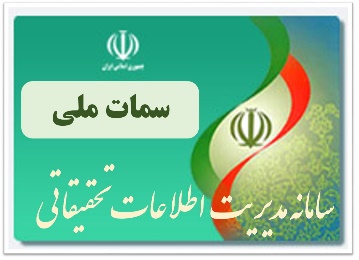 فرم اطلاعات فردی پژوهشگران (مجری، همکار ، ناظر ، داور)جهت درج در سامانه ملی سمات  semat.irتوضیحات لازم :تکمیل کننده : 						تاریخ تکمیل : 			امضاء :اطلاعات فردینامنام خانوادگینام به لاتیننام خانوادگی به لاتیننام پدرجنسیتوضعیت تاهلشماره همراهتلفن ثابتسوابق تحصیلیآخرین مدرک تحصیلیعنوان رشته تحصیلیگروه عمده تحصیلیعلوم پزشکی-علوم انسانی-علوم پایه-فنی ومهندسی-کشاورزی-دامپزشکی-هنرومعماریدانشگاه وشهرمحل تحصیلسال اخذ مدرکسوابق شغلی فردسمت فعلینشانی محل کارمشخصات ثبتیتاریخ تولد      /       /     13استان محل تولدشهر محل تولدکد ملیپست الکترونیک